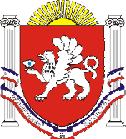 РЕСПУБЛИКА КРЫМРАЗДОЛЬНЕНСКИЙ РАЙОНКОВЫЛЬНОВСКИЙ СЕЛЬСКИЙ СОВЕТ26 заседание 2 созыва  РЕШЕНИЕОб утверждении отчета председателя Ковыльновского сельского совета - главы Администрации Ковыльновского сельского поселения о  результатах деятельности за 2020 годЗаслушав  и обсудив отчет председателя Ковыльновского сельского совета - главы Администрации Ковыльновского сельского поселения  о результатах  деятельности за 2020 год, руководствуясь Федеральным законом от 06.10.2003 № 131-ФЗ «Об общих принципах организации местного самоуправления в Российской Федерации», Законом Республики Крым от 21.08.2014 № 54-ЗРК « Об основах местного самоуправления в Республике Крым», Уставом муниципального образования Ковыльновское сельское поселение Раздольненского район Республики Крым  Ковыльновский сельский советРЕШИЛ:          1. Утвердить отчет председателя Ковыльновского сельского  совета - главы Администрации Ковыльновского сельского поселения о результатах деятельности  за 2020 год. (прилагается).          2. Признать работу председателя Ковыльновского сельского  совета - главы Администрации Ковыльновского сельского поселения Ю.Н. Михайленко  за 2020 год  удовлетворительной.      3. Обнародовать настоящее решение на информационных стендах  населенных пунктов Ковыльновского сельского поселения  и  на официальном сайте  Администрации Ковыльновского сельского  поселения (http://kovilnovskoe-sp.ru/). Председатель Ковыльновского сельского совета- глава Администрации Ковыльновского сельского поселения 	                             Ю.Н. Михайленко 02 июня   2021 г.с. Ковыльное         №  177